Date: Wednesday 19th October 2022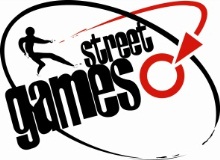 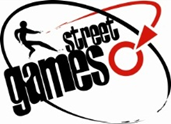 Time: 11.30 a.m.- 3.00pmVenue: Hilton Metropole, Birmingham InternationalAGENDA Item		TitleStatusOriginatorTimeBoard Carousel (see separate document)DiscussionML9.00Comfort breakComfort breakComfort breakComfort break11.201Welcome and ApologiesNoteJC11.302Declarations of InterestNoteJC3Finance CommitteeGoing Concern ReportReserves PolicyCashflow, Management Accounts, Balance SheetApproveApproveNotePWR/ DC11.354Audit CommitteeAccounts and reportAudit Committee Annual Report to the BoardPolicies for ApprovalArticles of AssociationCustomer CharterApproveMC/ DC11.55Adjourn for AGM         Adjourn for AGM         Adjourn for AGM           12.055CEO reportDiscuss/ ApproveML12.20LunchLunchLunchLunch12.356Private Board session: Chair’s AppraisalNotePWR12.507New trustee and Chair recruitmentApproveJC13.108Chiles, Webster, Batson Commission NoteJA13.259Fundraising CommitteeHigh Net Worth ProjectFundraising Ethics PolicyNoteApproveVH/MP13.4510Performance Management - Balanced ScorecardNotePRo/DC14.0511Risk ManagementNoteDC14.1513Actions and Minutes of the Last Board MeetingApproveJC14.30144 Chairs’ Meeting Report and MinutesAudit Committee MinutesFinance Committee MinutesFundraising Committee MinutesNoteJCMCPWRVH14.35Standing ItemsStanding ItemsStanding ItemsStanding ItemsStanding Items15Chair’s Actions NoteJC14.4016HR MattersNotePRo14.4517Notice of Impending Legal ActionNothing to reportJC14.5018ComplaintsNote UpdateDC14.5019Contracts Above 60kNote UpdateJC14.5020Health & SafetyNothing to reportRR14.5021Safeguarding IssuesNote UpdateJDo14.5022FraudNothing to reportDC14.5023Data/Security BreachesNoteDC14.5024Future Meeting Dates, Forward Plan & EventsSkills matrix reminderEDI survey reminderNoteJC14.55End MeetingEnd MeetingEnd MeetingEnd MeetingEnd Meeting